              ҠАРАР                                                                      РЕШЕНИЕО внесении изменений в Положение о бюджетном процессе в сельском поселении Чалмалинский сельсовет муниципального района Шаранский район Республики БашкортостанВ соответствии с Бюджетным кодексом  Российской Федерации, Федеральным законом №131-ФЗ от 06 октября 2013 года «Об общих принципах организации местного самоуправления в Российской Федерации», Законами Республики Башкортостан от 15.07.2005 г. № 205-з «О бюджетном процессе в Республике Башкортостан» и от 15.07.2005 г. № 203-з  «О межбюджетных отношениях в Республике Башкортостан», Совет сельского поселения Чалмалинский сельсовет муниципального района Шаранский район Республики Башкортостан  решил:С 1 января 2017 года до 1 января 2018 года приостановить действие пункта 2 статьи 17 Положения о бюджетном процессе в сельском поселении Чалмалинский сельсовет муниципального района Шаранский район Республики Башкортостан, утвержденного решением Совета сельского поселения Чалмалинский сельсовет муниципального района Шаранский район Республики Башкортостан  № 309 от 17 декабря 2013 года.Данное решение вступает в силу с момента обнародования.Контроль за исполнением настоящего решения возложить на постоянную комиссию Совета сельского поселения Чалмалинский сельсовет муниципального района Шаранский район Республики Башкортостан по бюджету, налогам и вопросам  муниципальной собственности.  Глава сельского поселения                                                        И.Г.Мухаметовс. Чалмалы26.07.2017№ 23/201                                        БАШҠОРТОСТАН РЕСПУБЛИКАҺЫШАРАН РАЙОНЫ МУНИЦИПАЛЬ РАЙОНЫНЫҢ САЛМАЛЫ АУЫЛ СОВЕТЫ АУЫЛ БИЛӘМӘҺЕ СОВЕТЫСАЛМАЛЫ АУЫЛЫ, ТЕЛ.(34769) 2-61-05, 2-62-25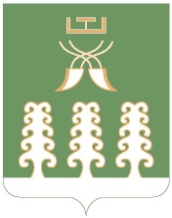 РЕСПУБЛИКА БАШКОРТОСТАНМУНИЦИПАЛЬНЫЙ РАЙОН ШАРАНСКИЙ РАЙОНСОВЕТ СЕЛЬСКОГО ПОСЕЛЕНИЯ ЧАЛМАЛИНСКИЙ СЕЛЬСОВЕТС. ЧАЛМАЛЫ,  ТЕЛ.(34769) 2-61-05, 2-62-25